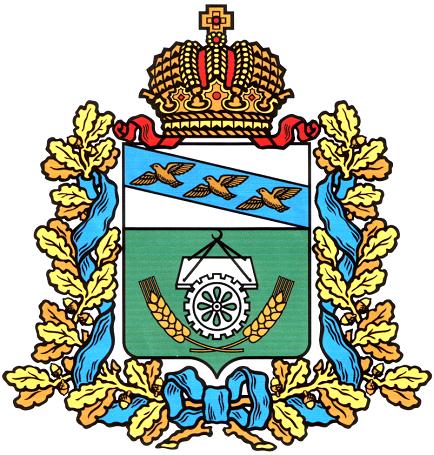                   АДМИНИСТРАЦИЯ ОКТЯБРЬСКОГО РАЙОНА                                       КУРСКОЙ ОБЛАСТИ                 П О С Т А Н О В Л Е Н И Еот  12.12.2017  № 1412     .                          Курская область, 307200, пос. ПрямицыноО создании и составе работников Администрации  Октябрьского района Курской области на осуществление ведомственного контроля в сфере закупок для обеспечения муниципальных нужд      В целях реализации  статьи 100  Федерального закона от 05.04.2013 №44-ФЗ «О контрактной системе в сфере закупок товаров, работ, услуг для обеспечения государственных и муниципальных нужд», Администрация Октябрьского района Курской области ПОСТАНОВЛЯЕТ:1. Создать и утвердить состав работников Администрации  Октябрьского района Курской области, уполномоченных на осуществление ведомственного контроля, выполняющих функции контрольного подразделения, без образования отдельного структурного подразделения (далее - инспекция), согласно приложению №1.2. Контроль за исполнением постановления оставляю за собой.3. Настоящее постановление  подлежит размещению на официальном сайте муниципального образования «Октябрьский район» Курской области (oktiabr.rkursk.ru).       4. Постановление вступает в силу со дня его подписания. Глава Октябрьского района    Курской области                                                                           А.В.ЦукановПриложение №1Утвержденпостановлением Администрации Октябрьского района Курской областиот  12.12.2017  №1412   Состав работников Администрации  Октябрьского района Курской области, уполномоченных на осуществление ведомственного контроля (далее -инспекция)1. Пронина Наталья Егоровна - начальник отдела экономического развития и трудовых отношений Администрации Октябрьского района Курской области, председатель инспекции;2. Ермолина Маргарита  Викторовна - ведущий специалист-эксперт отдела экономического развития и трудовых отношений Администрации Октябрьского района Курской области, секретарь инспекции;3. Сорокина Людмила Анатольевна - консультант по правовым вопросам Администрации Октябрьского района Курской области, член инспекции.